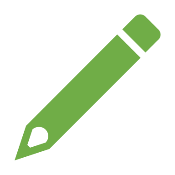 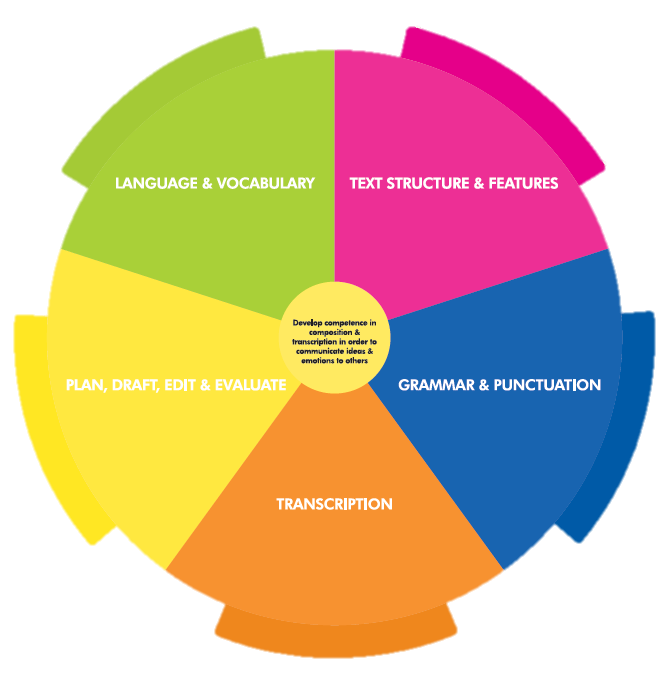 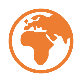 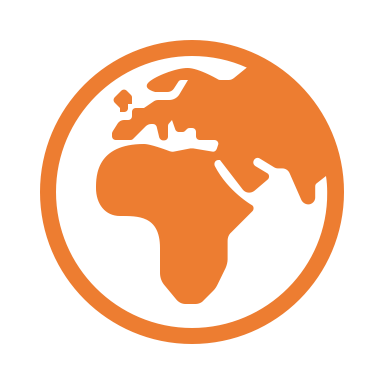 GRAMMAR & PUNCTUATIONGRAMMAR & PUNCTUATIONI can use relative clauses with relative pronouns who, which, where, whose, that, whenI can indicate possibility using adverbs (maybe, possibly, perhaps, definitely) and modal verbs (shall, might, must, could etc)I can build cohesions within a paragraph I can link ideas across paragraphs using adverbials of time, place and number or by varying tenseI can indicate parenthesis using brackets, dashes and commasI can use commas to clarify meaning and avoid ambiguityI can use expanded noun phrases for accuracy I can use the active/passive voice for effectI can use the perfect form to indicate time/causeI can use hyphens to avoid ambiguityI can use colons to introduce a list and mark boundaries between clausesI can use semi-colons in a longer list and to mark boundaries between clausesI can punctate bullet points correctlyI can use a wider range of cohesive devices (repetition of word/phrase, adverbials and ellipsis)I can identify formal/informal structures eg question tags, subjunctive formLANGUAGE & VOCABULARYLANGUAGE & VOCABULARYI can use my knowledge of language from stories, plays and poetry to enhance the effectiveness of my writingI can select appropriate language and vocabulary to reflect my understanding of audience and purposeI am familiar with the language of writing eg figurative language, imagery, style and effectI can develop characters, settings and atmosphere using language and vocabulary from reading/booksI can integrate dialogue to advance action and convey characterI can evaluate how authors use language and consider effect on the readerI can use dictionaries (and thesauruses) to check meaning of new words/languageTEXT STRUCTURE & FEATURESTEXT STRUCTURE & FEATURESI can summarise and present familiar stories in my own wordsI can summarise main ideas from more than one paragraph using evidenceI can use my knowledge of language and structure gained from stories, plays, poetry and non-fiction in my writingI can reflect an understanding of audience and purpose though my choice of grammar, vocabulary and structureIn fiction, I can consider how authors develop character and settingI am familiar with a wide range of books including myths, legends, fairy stories, modern fiction, fiction from literary heritage and books from other culturesI can evaluate how authors use language and consider effect on the readerI can use a wide range of devices to build cohesion within and across paragraphsI can use further organisational and presentational devices to structure textPLAN, DRAFT, EDIT & EVALUATEPLAN, DRAFT, EDIT & EVALUATEI can use dictionaries to check the spelling and meaning of wordsI can identify different audiences and purposes of writingI can note and develop my initial ideas drawing on my readingI can select appropriate grammar and punctuation and understand how these can change and enhance meaningI can use a wide range of cohesive devices within sentences & between ideas/paragraphsI can use a wider range of organisational devicesI can assess the effectiveness of my own and others’ writingI can propose changes to grammar, punctuation and vocabulary to enhance meaning/effectivenessI can choose the appropriate register (formal/informal)TRANSCRIPTIONTRANSCRIPTIONI use a further range of prefixes & suffixesI can spell some words with silent lettersI can continue to distinguish between homophones and other words that are often confusedI can use my knowledge of morphology and etymology as a strategy for spellingI can use dictionaries to check spelling and meaning od new words (using first 3 letters)I can use a thesaurusI can write legibly, fluently and with increasing speedI can choose the writing implementation best suited to the task